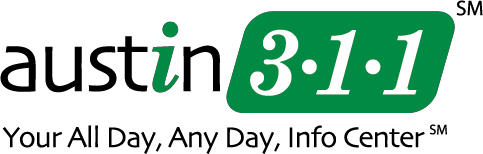 Austin 3-1-1 Smart Phone App Fact SheetThe Austin 3-1-1 smart phone app makes it possible for residents to create service requests with their smart phones and attach photos related to their service request. Citizens can also track the status and location of their service requests. Last year Austin 3-1-1 completed more than 200,000 service requests, but with your help, and reporting Austin 3-1-1 can respond to even more. Our goal is 1st contact resolution of any concerns in our community.The Austin 3-1-1 smart phone app makes it possible for residents to create service requests with their smart phones and attach photos related to their service request.The Austin 3-1-1 smart phone app enables real-time collaboration between citizens and their city government, 24 hours a day, 7 days a week; allowing residents to become the eyes and ears of their communities.The app is available on Apple iPhone and Android devices and can be downloaded for free by searching for ‘Austin 311’ in the Apple iTunes App Store and/or the Google Play Store. Users with other mobile devices can enter service requests online at 311.austintexas.gov.Information sent from the smart phone app goes directly to the City department responsible for responding to the issue. This saves time and reduces errors.Users can submit requests anonymously; however, they are encouraged to enter their contact information so City departments can contact them if they have questions.Photos are not required, but if possible are encouraged. Users who don’t add photos must provide a description of the issue. Austin 3-1-1 mobile app will not share photos with the public.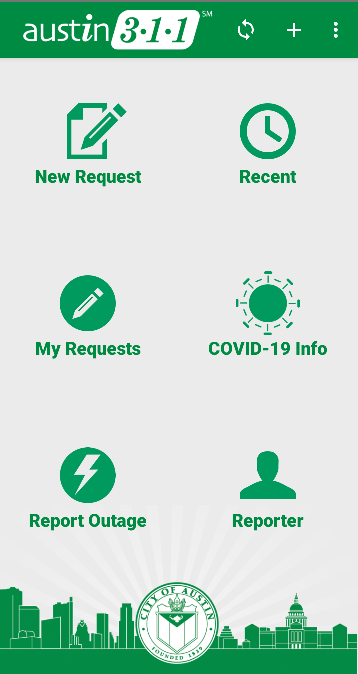 Main Menu Features:New Request: Submit a new service request.Recent: A list of recently submitted mobile app service requests.My Requests: Allows you to view the status of your requests.COVID-19 Info: Visit the COVID-19 in Austin website for current information.Report Outage: View and report energy service outages.Reporter: Allows you to save your information, to make future reports that much easier.Service request types available on mobile app:Community Engagement Project FeedbackConstruction Items in ROWDead Animal CollectionEviction/Notice to Vacate OrderFireworks Noise ComplaintFlooding Current (Non-Emergency)Flooding PastFood ComplaintFound Animal – KeepFound Dog (Confined) Pick UpGraffiti RemovalGrass/Weeds Over 12" TallHomelessness in City ParkHomelessness MattersJunked/Abandoned VehicleLoose DogLoud Commercial MusicOtherPark Graffiti RemovalPark Grounds MaintenanceParking ViolationPay-by-Phone AppPothole RepairRest Break ComplaintSchool Zone Flasher – MaintenanceShared MicromobilityShort-Term/Vacation RentalsSidewalk RepairSign – NewSign – Parking MaintenanceSign – Traffic MaintenanceStructural ConditionsTrash/Debris on PropertyWater Waste ReportWildfire Prevention